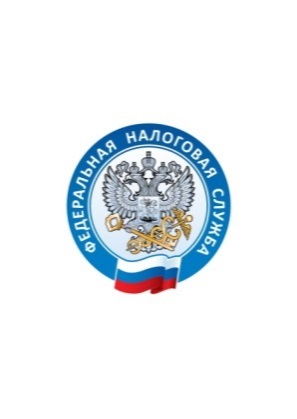 УПРАВЛЕНИЕ ФЕДЕРАЛЬНОЙ НАЛОГОВОЙ СЛУЖБЫПО ВЛАДИМИРСКОЙ ОБЛАСТИДо 31 декабря необходимо получить новую КЭП  в Удостоверяющем центре ФНС России 31 декабря 2022 года закончится срок действия квалифицированных электронных подписей (КЭП), выданных организациям и индивидуальным предпринимателям в коммерческих удостоверяющих центрах.Для получения подписи заявителю (руководителю юридического лица, предпринимателю) нужно лично обратиться в Удостоверяющий центр ФНС России и предоставить паспорт, СНИЛС, ИНН, заявление на выдачу КЭП и пройти процедуру идентификации. Для записи квалифицированного сертификата при себе нужно иметь сертифицированный USB-носитель ключевой информации (токен).При получении новой КЭП в налоговых органах предоставляется возможность бесплатно использовать программное обеспечение (КриптоПро) для работы с ней. Срок действия КЭП, выданных в налоговых органах составляет 15 месяцев.Рекомендуем не дожидаться окончания года и получить КЭП в налоговой уже сейчас. Это позволит сэкономить время и избежать очередей. Получить подпись бесплатно можно в операционных залах налоговых органов, в том числе:Межрайонная ИФНС России № 10 по Владимирской области, г. Владимир, Суздальский проспект, д.9.Записаться на прием можно с помощью электронного сервиса ФНС России «Онлайн запись на прием в инспекцию» на официальном сайте ФНС России www.nalog.gov.ru 